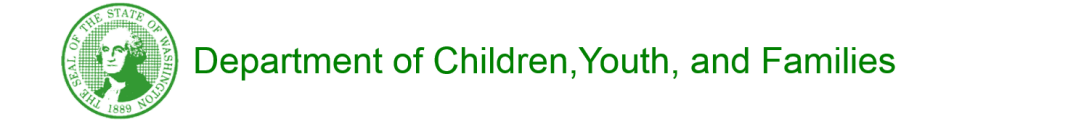 Child Care Centerand School Age ProgramNotice of Change of Management StaffChild Care Centerand School Age ProgramNotice of Change of Management StaffChild Care Centerand School Age ProgramNotice of Change of Management StaffChild Care Centerand School Age ProgramNotice of Change of Management StaffChild Care Centerand School Age ProgramNotice of Change of Management StaffChild Care Centerand School Age ProgramNotice of Change of Management StaffChild Care Centerand School Age ProgramNotice of Change of Management StaffChild Care Centerand School Age ProgramNotice of Change of Management StaffChild Care Centerand School Age ProgramNotice of Change of Management StaffChild Care Centerand School Age ProgramNotice of Change of Management StaffChild Care Centerand School Age ProgramNotice of Change of Management StaffChild Care Centerand School Age ProgramNotice of Change of Management StaffChild Care Centerand School Age ProgramNotice of Change of Management StaffChild Care Centerand School Age ProgramNotice of Change of Management StaffChild Care Centerand School Age ProgramNotice of Change of Management StaffPlease complete the following information regarding changes in your facility and return to your licensor at the Department of Children, Youth, and Families.Please complete the following information regarding changes in your facility and return to your licensor at the Department of Children, Youth, and Families.Please complete the following information regarding changes in your facility and return to your licensor at the Department of Children, Youth, and Families.Please complete the following information regarding changes in your facility and return to your licensor at the Department of Children, Youth, and Families.Please complete the following information regarding changes in your facility and return to your licensor at the Department of Children, Youth, and Families.Please complete the following information regarding changes in your facility and return to your licensor at the Department of Children, Youth, and Families.Please complete the following information regarding changes in your facility and return to your licensor at the Department of Children, Youth, and Families.Please complete the following information regarding changes in your facility and return to your licensor at the Department of Children, Youth, and Families.Please complete the following information regarding changes in your facility and return to your licensor at the Department of Children, Youth, and Families.Please complete the following information regarding changes in your facility and return to your licensor at the Department of Children, Youth, and Families.Please complete the following information regarding changes in your facility and return to your licensor at the Department of Children, Youth, and Families.Please complete the following information regarding changes in your facility and return to your licensor at the Department of Children, Youth, and Families.Please complete the following information regarding changes in your facility and return to your licensor at the Department of Children, Youth, and Families.Please complete the following information regarding changes in your facility and return to your licensor at the Department of Children, Youth, and Families.Please complete the following information regarding changes in your facility and return to your licensor at the Department of Children, Youth, and Families.Please complete the following information regarding changes in your facility and return to your licensor at the Department of Children, Youth, and Families.Please complete the following information regarding changes in your facility and return to your licensor at the Department of Children, Youth, and Families.Please complete the following information regarding changes in your facility and return to your licensor at the Department of Children, Youth, and Families.Please complete the following information regarding changes in your facility and return to your licensor at the Department of Children, Youth, and Families.Facility name:Facility name:Facility name:Facility name:Facility name:Facility name:Provider ID #:Provider ID #:Provider ID #:Provider ID #:Provider ID #:Provider ID #:Provider ID #:Provider ID #:Provider ID #:Provider ID #:Date:Date:Date:Facility address:Facility address:Facility address:Facility address:Facility address:Facility address:City:City:City:City:City:City:State:WAState:WAState:WAZip code:Zip code:Zip code:Zip code:Facility email address:Facility email address:Facility email address:Facility email address:Facility email address:Facility email address:Facility 10 digit telephone number: Facility 10 digit telephone number: Facility 10 digit telephone number: Facility 10 digit telephone number: Facility 10 digit telephone number: Facility 10 digit telephone number: Facility 10 digit telephone number: Facility 10 digit telephone number: Facility 10 digit telephone number: Facility 10 digit telephone number: Facility 10 digit telephone number: Facility 10 digit telephone number: Facility 10 digit telephone number: Name of individual completing this form:Name of individual completing this form:Name of individual completing this form:Name of individual completing this form:Name of individual completing this form: Signature of licensee or designee: Signature of licensee or designee: Signature of licensee or designee: Signature of licensee or designee: Signature of licensee or designee: Signature of licensee or designee: Signature of licensee or designee: Signature of licensee or designee: Signature of licensee or designee: Signature of licensee or designee: Signature of licensee or designee: Signature of licensee or designee: Signature of licensee or designee: Signature of licensee or designee:Complete this section when there is a new management staff member:Complete this section when there is a new management staff member:Complete this section when there is a new management staff member:Complete this section when there is a new management staff member:Complete this section when there is a new management staff member:Complete this section when there is a new management staff member:Complete this section when there is a new management staff member:Complete this section when there is a new management staff member:Complete this section when there is a new management staff member:Complete this section when there is a new management staff member:Complete this section when there is a new management staff member:Complete this section when there is a new management staff member:Complete this section when there is a new management staff member:Complete this section when there is a new management staff member:Complete this section when there is a new management staff member:Complete this section when there is a new management staff member:Complete this section when there is a new management staff member:Complete this section when there is a new management staff member:Complete this section when there is a new management staff member:NameNameNameNameNamePositionPositionPositionPositionPositionPositionDate started in position:Date started in position:Date started in position:Date started in position:Date started in position:Date started in position:Date of birth:Date of birth:STARS  ID #      STARS  ID #      STARS  ID #      STARS  ID #      STARS  ID #      STARS  ID #      STARS  ID #      STARS  ID #      STARS  ID #      STARS  ID #      STARS  ID #      STARS  ID #      STARS  ID #      STARS  ID #      STARS  ID #      STARS  ID #      STARS  ID #      STARS  ID #      STARS  ID #      Attach copies of the following when submitting this form:Attach copies of the following when submitting this form:Attach copies of the following when submitting this form:Attach copies of the following when submitting this form:Attach copies of the following when submitting this form:Attach copies of the following when submitting this form:Attach copies of the following when submitting this form:The following are on file at your facility:The following are on file at your facility:The following are on file at your facility:The following are on file at your facility:The following are on file at your facility:The following are on file at your facility:The following are on file at your facility:The following are on file at your facility:The following are on file at your facility:The following are on file at your facility:The following are on file at your facility:Photo IDResumeResumeResumeResumeBasicSTARS BasicSTARS BasicSTARS BBP/HIVTranscriptThree ReferencesThree ReferencesThree ReferencesThree ReferencesFirst Aid/ CPRFirst Aid/ CPRFirst Aid/ CPRTB Test resultsDCYF (previously DEL) Orientation Certificate Date attended:      DCYF (previously DEL) Orientation Certificate Date attended:      DCYF (previously DEL) Orientation Certificate Date attended:      DCYF (previously DEL) Orientation Certificate Date attended:      DCYF (previously DEL) Orientation Certificate Date attended:      DCYF (previously DEL) Orientation Certificate Date attended:        *Background check clearance completed in MERIT  *Background check clearance completed in MERIT  *Background check clearance completed in MERIT  *Background check clearance completed in MERIT  *Background check clearance completed in MERIT  *Background check clearance completed in MERIT  *Background check clearance completed in MERIT  *Background check clearance completed in MERIT  *Background check clearance completed in MERIT  *Background check clearance completed in MERIT  *Background check clearance completed in MERIT*If this is a new employee they must complete the portable background check process. Go to the DCYF website for complete information about the process: www.dcyf.wa.gov *If this is a new employee they must complete the portable background check process. Go to the DCYF website for complete information about the process: www.dcyf.wa.gov *If this is a new employee they must complete the portable background check process. Go to the DCYF website for complete information about the process: www.dcyf.wa.gov *If this is a new employee they must complete the portable background check process. Go to the DCYF website for complete information about the process: www.dcyf.wa.gov *If this is a new employee they must complete the portable background check process. Go to the DCYF website for complete information about the process: www.dcyf.wa.gov *If this is a new employee they must complete the portable background check process. Go to the DCYF website for complete information about the process: www.dcyf.wa.gov *If this is a new employee they must complete the portable background check process. Go to the DCYF website for complete information about the process: www.dcyf.wa.gov *If this is a new employee they must complete the portable background check process. Go to the DCYF website for complete information about the process: www.dcyf.wa.gov *If this is a new employee they must complete the portable background check process. Go to the DCYF website for complete information about the process: www.dcyf.wa.gov *If this is a new employee they must complete the portable background check process. Go to the DCYF website for complete information about the process: www.dcyf.wa.gov *If this is a new employee they must complete the portable background check process. Go to the DCYF website for complete information about the process: www.dcyf.wa.gov *If this is a new employee they must complete the portable background check process. Go to the DCYF website for complete information about the process: www.dcyf.wa.gov *If this is a new employee they must complete the portable background check process. Go to the DCYF website for complete information about the process: www.dcyf.wa.gov *If this is a new employee they must complete the portable background check process. Go to the DCYF website for complete information about the process: www.dcyf.wa.gov *If this is a new employee they must complete the portable background check process. Go to the DCYF website for complete information about the process: www.dcyf.wa.gov *If this is a new employee they must complete the portable background check process. Go to the DCYF website for complete information about the process: www.dcyf.wa.gov *If this is a new employee they must complete the portable background check process. Go to the DCYF website for complete information about the process: www.dcyf.wa.gov *If this is a new employee they must complete the portable background check process. Go to the DCYF website for complete information about the process: www.dcyf.wa.gov *If this is a new employee they must complete the portable background check process. Go to the DCYF website for complete information about the process: www.dcyf.wa.gov Comments: Comments: Comments: Comments: Comments: Comments: Comments: Comments: Comments: Comments: Comments: Comments: Comments: Comments: Comments: Comments: Comments: Comments: Comments: Complete this section when a management staff member is no longer at your facility:Complete this section when a management staff member is no longer at your facility:Complete this section when a management staff member is no longer at your facility:Complete this section when a management staff member is no longer at your facility:Complete this section when a management staff member is no longer at your facility:Complete this section when a management staff member is no longer at your facility:Complete this section when a management staff member is no longer at your facility:Complete this section when a management staff member is no longer at your facility:Complete this section when a management staff member is no longer at your facility:Complete this section when a management staff member is no longer at your facility:Complete this section when a management staff member is no longer at your facility:Complete this section when a management staff member is no longer at your facility:Complete this section when a management staff member is no longer at your facility:Complete this section when a management staff member is no longer at your facility:Complete this section when a management staff member is no longer at your facility:Complete this section when a management staff member is no longer at your facility:Complete this section when a management staff member is no longer at your facility:Complete this section when a management staff member is no longer at your facility:Complete this section when a management staff member is no longer at your facility:Management Staff Name:Management Staff Name:Management Staff Name:Management Staff Name:Management Staff Name:Position:Position:Position:Position:End date as management staff: End date as management staff: End date as management staff: End date as management staff: End date as management staff: MERIT profile has been updated: MERIT profile has been updated: MERIT profile has been updated: MERIT profile has been updated: MERIT profile has been updated: Comments: Comments: Comments: Comments: Comments: Comments: Comments: Comments: Comments: Comments: Comments: Comments: Comments: Comments: Comments: Comments: Comments: Comments: Comments: 